Foshan Yufei Technology Co., Ltd.UAV Tilt Photogrammetry System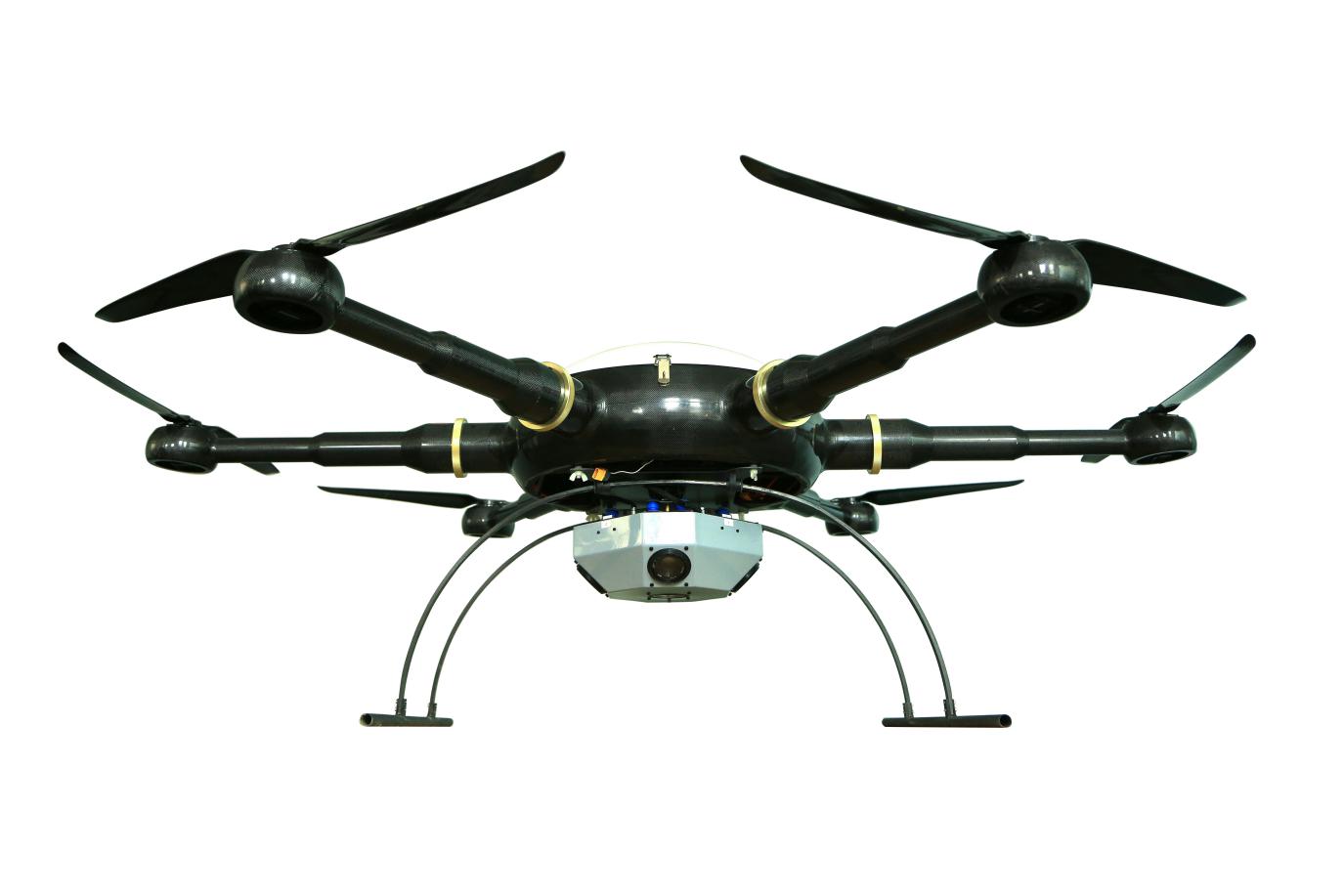 Table of Contents1. UAV Platform 	31.1 Introduction to UAV Platform 	31.2 UAV Physical Indicators: 	31.3 UAV Performance Indicators: 	41.4 Product Delivery List 	42. Tilt Photography Sensor Platform 	72.1 Introduction to Tilt Photography Lens 	72.2 Oblique photography lens parameters 	83. Application Platform Function 	83.1 Intelligent Ground Station 	83.2 Intelligent Cloud Monitoring and Management System 	9Applications and Cases 	94.1 Case 1: Three-dimensional Display of Oil Storage Survey 	94.2 Case 2: “Country Garden” Community Promotion Three-dimensional Display 	94.3 Case 3: Three-dimensional Display of Playground Construction Planning 	104.4 Case 4 Three-dimensional Display of Municipal Building Image Promotion 	105. After-sales Service 	11 4.1 Drone Training ( Foshan ) 	114.2 Transportation 	13 4.3 Product After-sales Service 	13 1. Drone Platform1.1 Introduction to UAV PlatformThe Yufei tilt photography drone is independently developed and produced by Foshan Yufei Technology Co., Ltd. It is equipped with a tilt photography sensor on the electric multi-rotor drone flight platform to perform small-range, high-resolution, and large-scale tilt aerial photography. The collected images can be used to automatically produce high-resolution, high-precision true three-dimensional models through modeling software.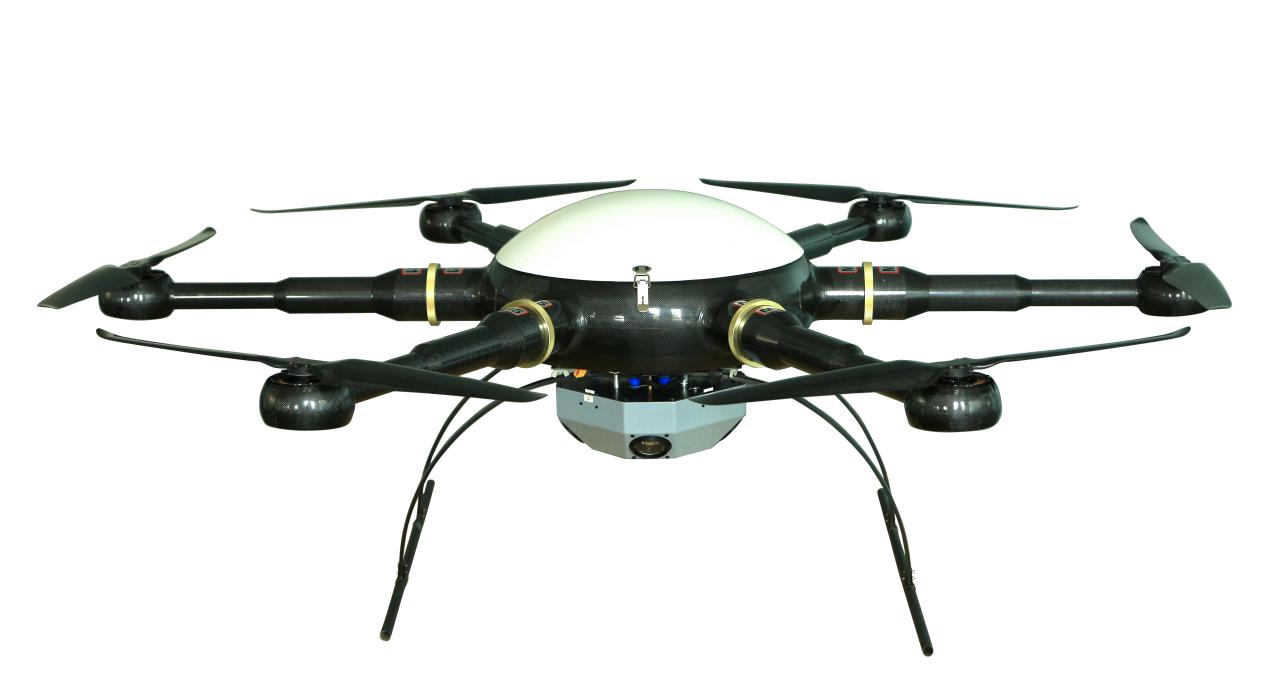 1.2 Physical Indicators of UAV:1. Body material: one-piece carbon fiber;2. Motor: waterproof brushless motor;3. Blade: 28.5-inch high-strength carbon fiber propeller;4. Axis distance: 1600 mm;5. Height: 600 mm;6. Empty weight: <12kg (including standard power battery);7. Maximum diameter: 2250 mm;8. Battery pack: 6S1Px2x22000mAh9. Storage box size: 750mmx650mmx420mm10. Motor parameters: stator outer diameter 83mm, KV value KV1351.3 UAV Performance Indicators:1. Flight ceiling: 5000 m above sea level;2. Control radius: 3-5 kilometers blocked by trees (up to 10 kilometers in open space);3. Recommended operating height: ≤ 1000 m (relative to take-off point);4. Maximum take-off weight: 18kg;5. Battery life: >50min;6. Power supply: military battery, total capacity 44000 mAh, voltage 22.2 V, equipped with 1 set of balancing charger;7. Maximum horizontal flight speed: 15m/s8. Climbing speed: 5 m/s;9. Cruising speed: 8 m/s;10. Hovering accuracy: ±30cm in vertical direction, ±20cm in horizontal direction;11. Flight mode: autonomous flight, manual flight;12. Minimum take-off and landing space: 16 m²;13. Operating temperature: -20 ℃ ~ +60 ℃ ;14. Environmental humidity: ≤95%;15. Modular design: fully interchangeable;16. Airborne POS: Airborne POS records fixed-point exposure attitude information;17. Double star positioning: Beidou and GPS dual system positioning;18. Waterproof level: The entire aircraft can prevent ≧ IP54 rainfall;1.4 Product List2. Tilt Photography Sensor Platform2.1 Introduction to Tilt Photography Lenses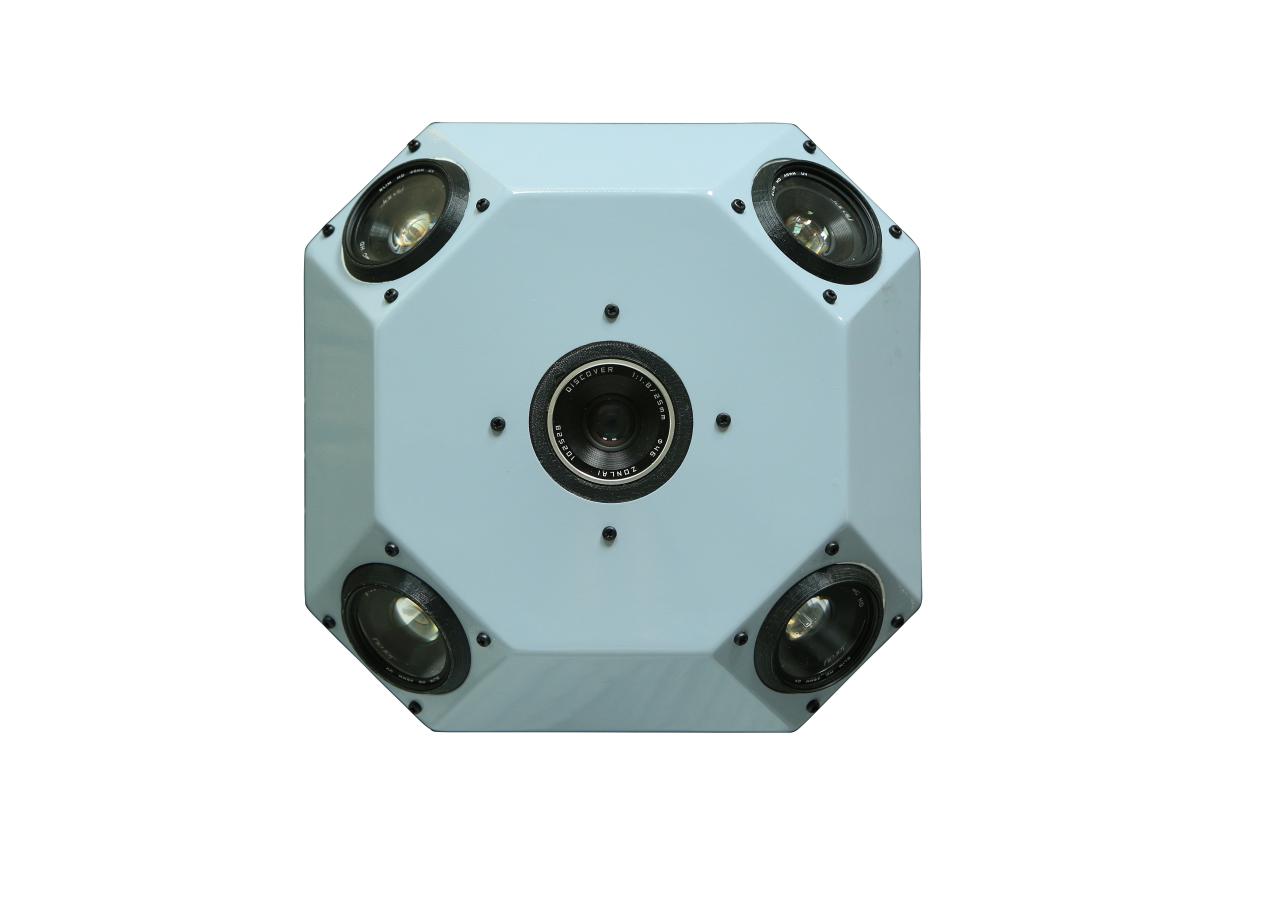 The Yufei oblique photography sensor integrates one vertical and four oblique cameras, and simultaneously collects images from different angles such as vertical and side view, realizing unified control, unified storage and unified power supply of multiple measurement-grade cameras, and one-click copying. All camera images are produced, the spatial relationship between cameras is strict and accurate, multiple waterproof and anti-fall protections, anti-strong electromagnetic interference, streamlined sealed fairing design can work normally in harsh operating environments.2.2 Oblique Photography Lens Parameters3. Application Platform Functions3.1 Intelligent Ground StationOne-click takeoff and landing function, intelligent route planning, camera control and automatic operation, mission configuration and instruction reference, flight status tracking, and flight log output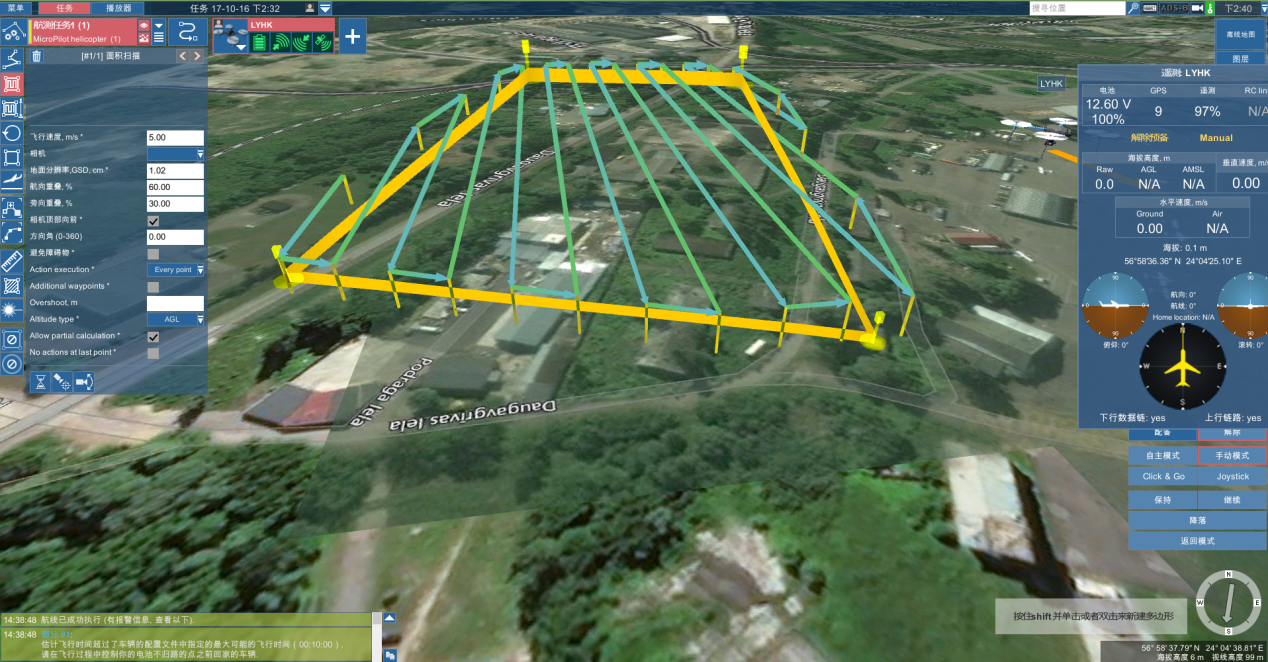 3.2 Intelligent Cloud Monitoring and Management SystemMonitor the aircraft's flight status and location information without distance restrictions, and use powerful cloud computing capabilities to calculate aircraft abnormality warnings.4. Cases and ApplicationsThe oblique photography system of Yufei UAV has been tested in practical applications under various environmental requirements such as urban construction, fire protection and plant protection, and high-risk facilities, and has received unanimous praise from customers.4.1 Case 1: Three-dimensional display of oil storage survey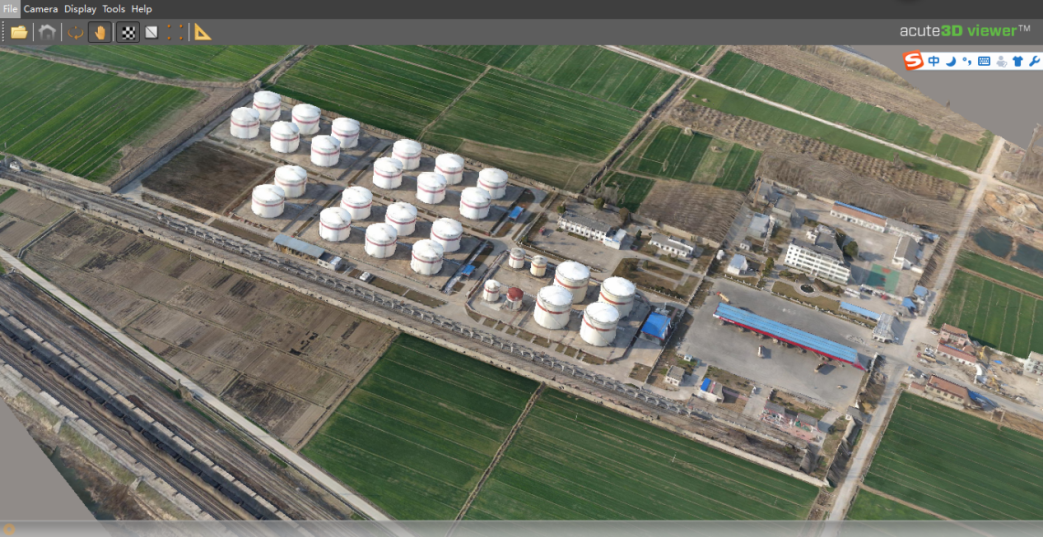 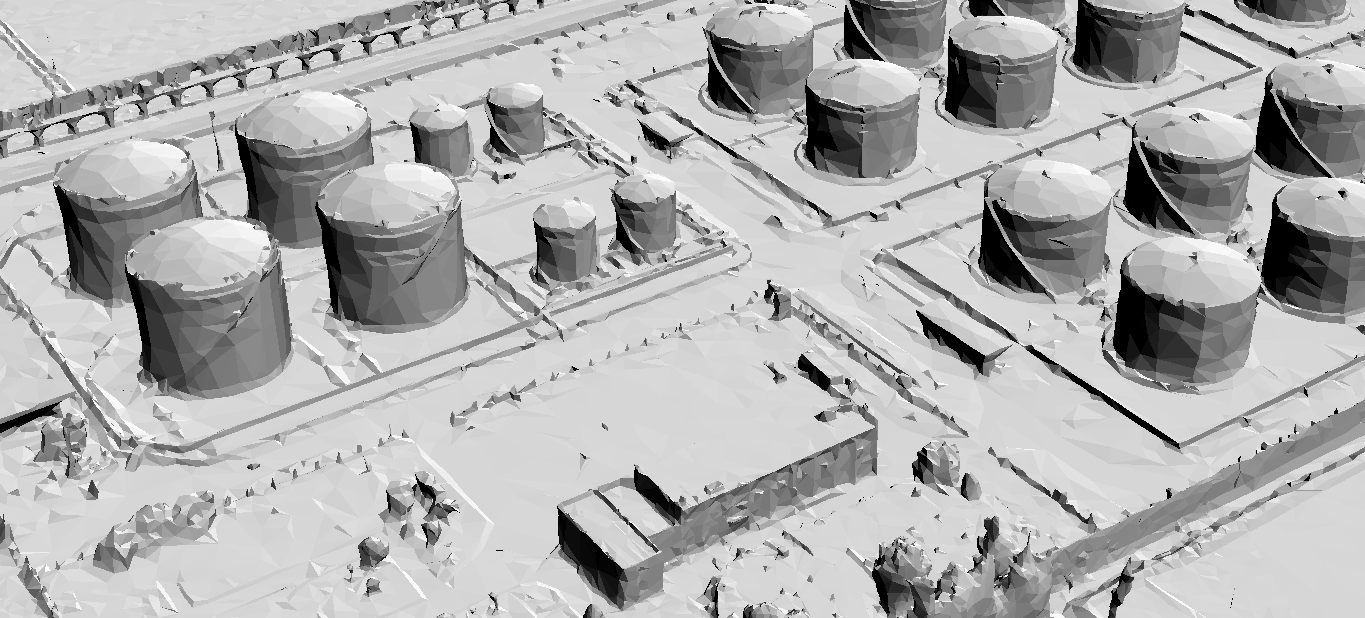 4.2 Case 2: “Country Garden” community promotion three-dimensional display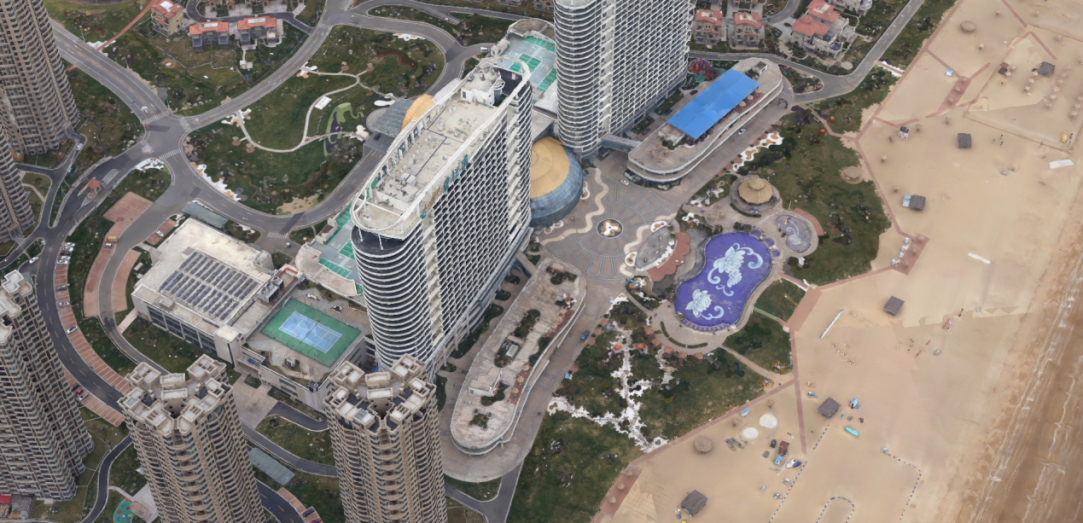 4.3 Case 3: Three-dimensional display of playground construction planning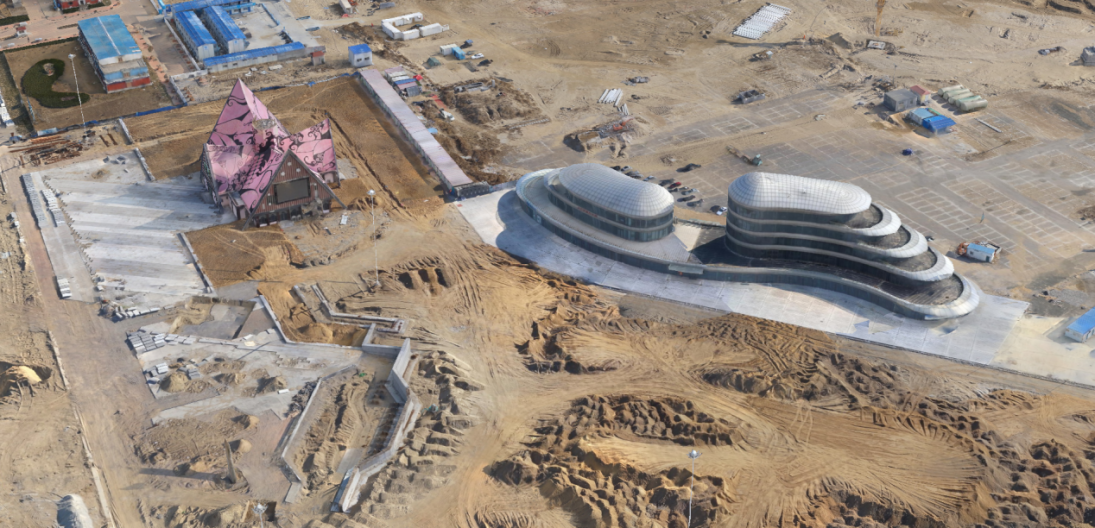 4.4 Case 4 Three-dimensional display of municipal building image promotion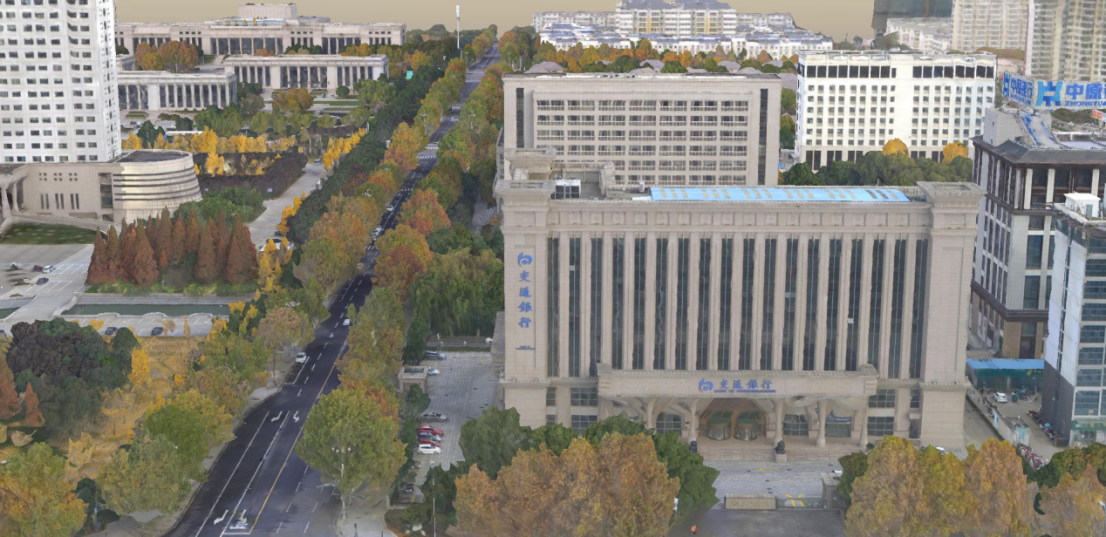 5. After-sales Service5.1 Drone Training (Foshan)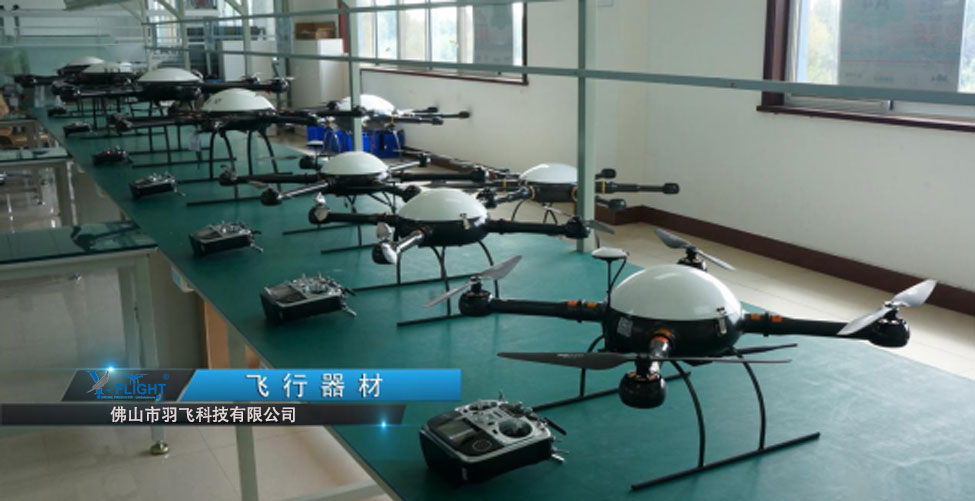 1. Basic theoretical training on UAV - including introduction to UAV systems, UAV flight control systems, avionics systems, mission and trajectory planning, navigation systems, system operation management, etc.;2. UAV simulation training - based on the type and model of the aircraft purchased by the user, targeted computer simulation flight training of the aircraft, etc.;3. UAV daily maintenance knowledge training - including UAV assembly, repair, maintenance and upkeep, UAV ground operation station use, UAV take-off, landing and flight operations, etc.;4. UAV practical training - based on the type and model of the aircraft purchased by the user, targeted practical operation training of the aircraft, which also includes practical operation training of the ground station, daily maintenance and inspection training before and after take-off, and take-off Landing operation training, etc.Special UAV training enables students to master UAV control, installation and maintenance skills. (2-3 people, 1-2 weeks of special drone training)5. In-house training on automatic three-dimensional modeling of data - computer automatic modeling system training.5.2 TransportationAll equipment delivered should be packed according to standard protective measures for packaging and transportation. Such packaging should adapt to the long-distance transportation, moisture-proof, shock-proof, rust-proof and other requirements required by the specific nature of the equipment to ensure that the equipment is transported safely. Arrive at the delivery location. Party A is fully responsible for the property and quality risks during delivery and transportation.5.3 Product After-sales ServiceThe free warranty period is one year, and the warranty period starts from the date of delivery of all goods.1. During the warranty period, regular remote network and telephone technical support and usage training will be provided free of charge, and related expenses such as repairs and replacements caused by product quality problems will be borne for free. During the warranty period, we are only responsible for the delivery, maintenance and quality assurance of the goods within the territory of the People's Republic of China.2. If there is a quality problem with the equipment during the warranty period, an emergency response will be made within 2 hours after receiving the repair failure notification. If the fault cannot be eliminated, the customer will send the faulty product back to the manufacturer for free repair. After the equipment repair is completed, the customer will Spare parts are returned to the manufacturer, and all costs incurred will be borne by the manufacturer. The spare parts provided by the manufacturer shall still comply with the quality standards agreed in this contract.3. For product failures caused by non-quality problems (such as improper operation or human damage, etc.), the supplier provides paid maintenance testing and technical support services.Serial numberTypeNameQuantityQuantityQuantityQuantityUnitUnitUnitUnitRemark1BodySix-axis multi-rotor1111SetSetSetSetYF-8661.1Body listBody X1; full carbon fiber + carbon plate inner frameBody X1; full carbon fiber + carbon plate inner frameBody X1; full carbon fiber + carbon plate inner frameBody X1; full carbon fiber + carbon plate inner frameBody X1; full carbon fiber + carbon plate inner frameBody X1; full carbon fiber + carbon plate inner frameBody X1; full carbon fiber + carbon plate inner frameBody X1; full carbon fiber + carbon plate inner frameBody X1; full carbon fiber + carbon plate inner frameBody X1; full carbon fiber + carbon plate inner frame1.1Body listUpper cover X1; fiberglass,Upper cover X1; fiberglass,Upper cover X1; fiberglass,Upper cover X1; fiberglass,Upper cover X1; fiberglass,Upper cover X1; fiberglass,Upper cover X1; fiberglass,Upper cover X1; fiberglass,Upper cover X1; fiberglass,Upper cover X1; fiberglass,1.1Body listArm X6; full carbon fiber + quick lock ring aluminum partsArm X6; full carbon fiber + quick lock ring aluminum partsArm X6; full carbon fiber + quick lock ring aluminum partsArm X6; full carbon fiber + quick lock ring aluminum partsArm X6; full carbon fiber + quick lock ring aluminum partsArm X6; full carbon fiber + quick lock ring aluminum partsArm X6; full carbon fiber + quick lock ring aluminum partsArm X6; full carbon fiber + quick lock ring aluminum partsArm X6; full carbon fiber + quick lock ring aluminum partsArm X6; full carbon fiber + quick lock ring aluminum parts1.1Body listLoad plate X1; with connectors for quick load changeLoad plate X1; with connectors for quick load changeLoad plate X1; with connectors for quick load changeLoad plate X1; with connectors for quick load changeLoad plate X1; with connectors for quick load changeLoad plate X1; with connectors for quick load changeLoad plate X1; with connectors for quick load changeLoad plate X1; with connectors for quick load changeLoad plate X1; with connectors for quick load changeLoad plate X1; with connectors for quick load change1.1Body listLanding gear X1; full carbon fiber, high toughness and anti-collisionLanding gear X1; full carbon fiber, high toughness and anti-collisionLanding gear X1; full carbon fiber, high toughness and anti-collisionLanding gear X1; full carbon fiber, high toughness and anti-collisionLanding gear X1; full carbon fiber, high toughness and anti-collisionLanding gear X1; full carbon fiber, high toughness and anti-collisionLanding gear X1; full carbon fiber, high toughness and anti-collisionLanding gear X1; full carbon fiber, high toughness and anti-collisionLanding gear X1; full carbon fiber, high toughness and anti-collisionLanding gear X1; full carbon fiber, high toughness and anti-collision1.1Body listMotor rain cover X6; full carbon fiberMotor rain cover X6; full carbon fiberMotor rain cover X6; full carbon fiberMotor rain cover X6; full carbon fiberMotor rain cover X6; full carbon fiberMotor rain cover X6; full carbon fiberMotor rain cover X6; full carbon fiberMotor rain cover X6; full carbon fiberMotor rain cover X6; full carbon fiberMotor rain cover X6; full carbon fiber2Power systemESC66IndividualIndividualIndividualHobbywing high pressure versionHobbywing high pressure versionHobbywing high pressure versionHobbywing high pressure version2Power systemMotor66IndividualIndividualIndividualCustomization (logo can be customized)Customization (logo can be customized)Customization (logo can be customized)Customization (logo can be customized)2Power systemPropeller66BranchBranchBranch28.5-inch full carbon fiber hollow propeller28.5-inch full carbon fiber hollow propeller28.5-inch full carbon fiber hollow propeller28.5-inch full carbon fiber hollow propeller3Power Battery6s1p22000 battery X222GroupGroupGroupMilitary batteryMilitary batteryMilitary batteryMilitary battery4Battery transport boxBattery transportation explosion-proof box11SetSetSetMilitary green military industryMilitary green military industryMilitary green military industryMilitary green military industry5ChargerAll-in-one charger11SetSetSetCustomized anti-collisionCustomized anti-collisionCustomized anti-collisionCustomized anti-collision5.1Charger listCharger body X1Charger body X1Charger body X1Charger body X1Charger body X1Charger body X1Charger body X1Charger body X1Charger body X1Charger body X15.1Charger listAC220 power cord X1AC220 power cord X1AC220 power cord X1AC220 power cord X1AC220 power cord X1AC220 power cord X1AC220 power cord X1AC220 power cord X1AC220 power cord X1AC220 power cord X15.1Charger list6P balanced charging cable X26P balanced charging cable X26P balanced charging cable X26P balanced charging cable X26P balanced charging cable X26P balanced charging cable X26P balanced charging cable X26P balanced charging cable X26P balanced charging cable X26P balanced charging cable X25.1Charger listDirect charging cable X2Direct charging cable X2Direct charging cable X2Direct charging cable X2Direct charging cable X2Direct charging cable X2Direct charging cable X2Direct charging cable X2Direct charging cable X2Direct charging cable X25.1Charger listShock-absorbing packaging box X1Shock-absorbing packaging box X1Shock-absorbing packaging box X1Shock-absorbing packaging box X1Shock-absorbing packaging box X1Shock-absorbing packaging box X1Shock-absorbing packaging box X1Shock-absorbing packaging box X1Shock-absorbing packaging box X1Shock-absorbing packaging box X15.1Charger listCharger manual X1Charger manual X1Charger manual X1Charger manual X1Charger manual X1Charger manual X1Charger manual X1Charger manual X1Charger manual X1Charger manual X16Body controlDual redundant safety flight control1111SetSetSet6Body controlDigital radio (installed on the machine body)1111SetSetSetBidirectional data transferBidirectional data transfer7Ground station controlGround station1111SetSetSetCustomized military three-proof typeCustomized military three-proof type7.1Ground station listWandefu customized ground station X1Wandefu customized ground station X1Wandefu customized ground station X1Wandefu customized ground station X1Wandefu customized ground station X1Wandefu customized ground station X1Wandefu customized ground station X1Wandefu customized ground station X1Wandefu customized ground station X1Wandefu customized ground station X17.1Ground station listDigital radio station (two-way data reception) X1Digital radio station (two-way data reception) X1Digital radio station (two-way data reception) X1Digital radio station (two-way data reception) X1Digital radio station (two-way data reception) X1Digital radio station (two-way data reception) X1Digital radio station (two-way data reception) X1Digital radio station (two-way data reception) X1Digital radio station (two-way data reception) X1Digital radio station (two-way data reception) X17.1Ground station listCOME cable X1COME cable X1COME cable X1COME cable X1COME cable X1COME cable X1COME cable X1COME cable X1COME cable X1COME cable X17.1Ground station listGround station charging cable X1Ground station charging cable X1Ground station charging cable X1Ground station charging cable X1Ground station charging cable X1Ground station charging cable X1Ground station charging cable X1Ground station charging cable X1Ground station charging cable X1Ground station charging cable X17.1Ground station listRTK fixed column X1RTK fixed column X1RTK fixed column X1RTK fixed column X1RTK fixed column X1RTK fixed column X1RTK fixed column X1RTK fixed column X1RTK fixed column X1RTK fixed column X17.1Ground station listRTK link cable X1RTK link cable X1RTK link cable X1RTK link cable X1RTK link cable X1RTK link cable X1RTK link cable X1RTK link cable X1RTK link cable X1RTK link cable X17.1Ground station listRTK modulex1RTK modulex1RTK modulex1RTK modulex1RTK modulex1RTK modulex1RTK modulex1RTK modulex1RTK modulex1RTK modulex18TripodHigh-end tripod1111SetSetSetPlace RTK modulePlace RTK module9Remote controlRemote control 14SG1111SetSetSetAmerican hand or Japanese handAmerican hand or Japanese hand9.1Remote control list14SG transmitter X1 (installed on the body),14SG transmitter X1 (installed on the body),14SG transmitter X1 (installed on the body),14SG transmitter X1 (installed on the body),14SG transmitter X1 (installed on the body),14SG transmitter X1 (installed on the body),14SG transmitter X1 (installed on the body),14SG transmitter X1 (installed on the body),14SG transmitter X1 (installed on the body),14SG transmitter X1 (installed on the body),9.1Remote control listReceiver X1,Receiver X1,Receiver X1,Receiver X1,Receiver X1,Receiver X1,Receiver X1,Receiver X1,Receiver X1,Receiver X1,9.1Remote control listCharger X1,Charger X1,Charger X1,Charger X1,Charger X1,Charger X1,Charger X1,Charger X1,Charger X1,Charger X1,9.1Remote control listRemote control supporting battery X1,Remote control supporting battery X1,Remote control supporting battery X1,Remote control supporting battery X1,Remote control supporting battery X1,Remote control supporting battery X1,Remote control supporting battery X1,Remote control supporting battery X1,Remote control supporting battery X1,Remote control supporting battery X1,10TransportationAluminum alloy transport box for fuselage and other modulesAluminum alloy transport box for fuselage and other modules11SetSetSetCustom madeCustom madeCustom made10TransportationMachine arm aluminum alloy transport boxMachine arm aluminum alloy transport box11SetSetSetCustom madeCustom madeCustom made11After-sales serviceWarranty cardWarranty card11OpenOpenOpen11After-sales serviceCertificateCertificate11OpenOpenOpen12ToolScrewdriver set toolScrewdriver set tool11SetSetSetSensor parametersQuantityCCD quantity 5Sensor parametersPower on and off status5 CCDs switch on and off at the same timeElectrical parametersPower supplyFlight controller power supply/built-in batteryElectrical parametersHow to take picturesFlight control shutterCamera parametersEffective Pixels120 millionCamera parametersSensor size23.5mmx15.6mmCamera parametersPixel size4.525umCamera parametersImage Resolution4000x6000Camera parametersSlope45 DegreeCamera parametersStorage320GCamera parametersExposure methodFlight control trigger exposureCamera parametersLens focal length4x35mm; 1x24mmWorking environmentOperating temperature-20 ℃ ~60 ℃Working environmentWorking humidity95%Working environmentProtection levelIP45Physical dimensionSize260mm*260mm*120mmPhysical dimensionGross weight2500g